Steunpunt activiteiten op maandag18 november: excursie naar de rioolwaterzuiveringsinstallatie in Hapert. (Aanmelding gesloten)vertrek per auto vanaf de MFA  om 13.00 uurom 13.30u start de rondleiding aan de Castersedijk  25 in Hapert 25 november: Sinterklaasmiddag, aanvang 13.30 uurNu Sinterklaas weer in het land is maken wij er een  gezellige middag in Sinterklaassfeer van.  We  spelen  het Sinterklaas-surprise-spel. Om de beurt mag iedereen dobbelen en  volgen er verrassende ruilacties over meerdere rondes! Om  dit spel te spelen vragen we iedereen die komt om minimaal twee pakjes (meer mag ook!)  te maken van dingen in huis, waar je eigenlijk vanaf wil, die mooi in te pakken en mee te brengen op 26 november. Verliezen kun je niet, er zijn alleen winnaars bij het Sinterklaas-surprise-spel want niemand gaat met lege handen naar huis. We proeven een  versnapering tijdens de koffie en er wordt een Sinterklaasverhaal voorgelezen. Hoe meer zielen hoe meer vreugd, wij hopen op een heleboel deelnemers (en dus heel veel pakjes!) In verband met de hoeveelheden graag aanmelden voor vrijdag 22 november.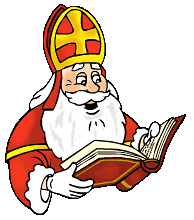 Onderstaande strook inleveren bij Annemieke van Dooren, het Groen 31Of aanmelden per telefoon: 040 – 2051284 of email doorenvan@hetnet.nlNaam…………………………………………………………………………………Komt naar de Sinterklaasmiddag op 25 november2 december:  fotovertoning9 december:  kienen